fggdMarci D. Rosenberg, M.S. CCCUniversity of Michigan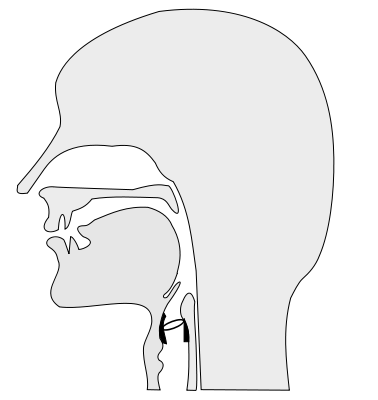 OverviewTraditional voice therapy exercises use a multitude of semi –occluded vocal tract exercises to enhance voice production. Several variations of these exercises will be introduced in a workshop format.ObjectivesThe goal of this presentation is to:Provide and overview of the theoretical basis and physiology behind semi-occluded VT exercisesIntroduce several variations of these exercises including why, when and how to use them in voice therapy.Semi-Occluded exercises (high resistance to less resistance)Use of straws & tubesFricativesResonance humsClosed vowelsAdaptations & VariationsWave in a CaveStraws and water bottles/o/ buzz- inverted megaphoneCard kazooMaterialsThe following are a list of helpful items to use in voice therapy:Stirring strawDrinking strawStyrofoam cupResourcesPrincipals of Voice Production (1994) Ingo Titze , Prentice Hall Vocology The Science and Practice of Voice Habilitation (2012) Ingo Titze & Katherine Verdolini Abbott, NCVSNonlinear source-filter coupling in phonation: Theory. (2008) Journal of the Acoustical Society of America, 123 (5), 2733-2749Voice Training & Therapy With a Semi-Occluded Vocal Tract (2006). Journal of Speech, Language , and Hearing Research, 49, 448-459 Exercises for Voice Therapy  2nd Ed (2013), Behrman & HaskellNational Center of Voice and Speech website- http://www.ncvs.orgMarci D. Rosenberg- marcied@umich.edu